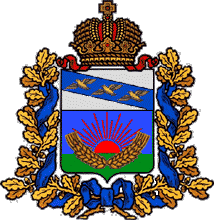 АДМИНИСТРАЦИЯШУМАКОВСКОГО СЕЛЬСОВЕТАСОЛНЦЕВСКОГО РАЙОНАПОСТАНОВЛЕНИЕот 01.12.2022 г.  №  91 Об утверждении административного регламента по предоставлению Администрацией Шумаковского сельсовета Солнцевского района  муниципальной услуги «Предоставление порубочного билета и (или)  разрешения на пересадку деревьев и кустарников»В целях реализации Федерального закона от 27 июля 2010 года № 210-ФЗ «Об организации предоставления государственных и муниципальных услуг», руководствуясь Федеральным законом от 06.10.2003 № 131-ФЗ «Об общих принципах организации местного самоуправления в Российской Федерации», постановлением Администрации Шумаковского сельсовета Солнцевского района от 18.10.2022 г. № 68 «Об утверждении типового (рекомендуемого) перечня муниципальных услуг администрации Шумаковского сельсовета Солнцевского района Курской, постановлением Администрации Шумаковского сельсовета Солнцевского района от 27.07.2022г. №44 «Об утверждении Порядка разработки и утверждения административных регламентов предоставления муниципальных услуг», Администрация Шумаковского сельсовета Солнцевского района  ПОСТАНОВЛЯЕТ:1.Утвердить административный регламент по предоставлению Администрацией Шумаковского сельсовета Солнцевского района муниципальной услуги «Предоставление порубочного билета и (или)  разрешения на пересадку деревьев и кустарников».2.    Постановление Администрации Шумаковского сельсовета Солнцевского района Курской области от 24.06.2019г. «Об утверждении административного регламента  по предоставлению муниципальной услуги  «Предоставление порубочного билета и (или)  разрешения на пересадку деревьев и кустарников (с изменениями от 13.08.2021 г. № 69) », признать утратившим силу. 3.   Постановление вступает в силу со дня его подписания и подлежит обнародованию. Глава Шумаковского сельсовета  Солнцевского района                                                            И.Н.ГорностаеваУТВЕРЖДЕН постановлением Администрации Шумаковского сельсовета Солнцевского района 	от 01.12.2022 г.  №  91АДМИНИСТРАТИВНЫЙ РЕГЛАМЕНТпредоставления Администрацией Шумаковского сельсовета Солнцевского района муниципальной услуги  услуги  «Предоставление порубочного билета и (или)  разрешения на пересадку деревьев и кустарников» I. Общие положения Предмет регулирования административного регламентаАдминистративный регламент предоставления  Администрацией Шумаковского  сельсовета Солнцевского района муниципальной услуги «Предоставление порубочного билета и (или)  разрешения на пересадку деревьев и кустарников» (далее – Административный регламент) определяет стандарт предоставления муниципальной услуги, состав, последовательность и сроки выполнения административных процедур (действий), формы контроля за исполнением административного регламента,  досудебный (внесудебный) порядок обжалования решений и действий (бездействия) должностных лиц, предоставляющих муниципальную услугу. 1.2 Круг заявителейЗаявителями являются физические, юридические лица, имеющие намерение произвести вырубку и (или) пересадку деревьев и кустарников на территории муниципального образования  «Шумаковский  сельсовет» Солнцевского района Курской области (за исключением государственных органов и их территориальных органов, органов государственных внебюджетных фондов),   либо их уполномоченные представители (далее - заявители).1.3 Требования к порядку информирования о предоставлениимуниципальной услуги   1.3.1. Порядок получения информации заявителями по вопросам предоставления муниципальной услуги и услуг, которые являются необходимыми и обязательными для предоставления муниципальной услуги, сведений о ходе предоставления указанных услуг,  в том числе на официальном сайте органа местного самоуправления Курской области, являющегося разработчиком регламента, в федеральной государственной информационной системе "Единый портал государственных и муниципальных услуг (функций)" (далее - Единый портал)  Информирование заявителей по вопросам предоставления  муниципальной услуги, в том числе о ходе предоставления  муниципальной услуги, проводится путем устного информирования, письменного информирования (в том числе в электронной форме). Информирование заявителей организуется следующим образом:индивидуальное информирование (устное, письменное);публичное информирование (средства массовой информации, сеть «Интернет»).Индивидуальное устное информирование осуществляется специалистами Администрацией Шумаковского  сельсовета Солнцевского района (далее  - Администрация) Курской области  при обращении заявителей за информацией лично (в том числе по телефону).График работы Администрации, график личного приема заявителей размещается в  информационно - телекоммуникационной сети «Интернет» на официальном сайте Администрации и на информационном стенде.Специалисты принимают все необходимые меры для предоставления заявителю полного и оперативного ответа на поставленные вопросы, в том числе с привлечением иных компетентных специалистов.Ответ на устное обращение с согласия заявителя предоставляется в устной форме в ходе личного приема. В остальных случаях в установленный законом срок предоставляется  письменный ответ по существу поставленных в устном обращении вопросах.Если для подготовки ответа требуется продолжительное время, специалист может предложить заявителю обратиться за необходимой информацией в удобных для него формах и способах повторного консультирования через определенный промежуток времени.Время индивидуального устного информирования (в том числе по телефону) заявителя не может превышать 10 минут. Ответ на телефонный звонок содержит  информацию о наименовании органа, в который позвонил заявитель, фамилию, имя, отчество (последнее - при наличии) и должность специалиста, принявшего телефонный звонок.  При невозможности принявшего звонок специалиста самостоятельно ответить на поставленные вопросы телефонный звонок переадресовывается (переводится) на другое должностное лицо или обратившемуся гражданину сообщается номер телефона, по которому он может получить необходимую информацию.Во время разговора специалисты четко произносят слова, избегают  «параллельных разговоров» с окружающими людьми и не прерывают  разговор, в том числе по причине поступления звонка на другой аппарат.При ответах на телефонные звонки и устные обращения специалисты соблюдают  правила служебной этики.Письменное, индивидуальное информирование осуществляется в письменной форме за подписью Главы Шумаковского сельсовета Солнцевского района. Письменный ответ предоставляется в простой, четкой и понятной форме и содержит ответы на поставленные вопросы,  а также  фамилию, имя, отчество (при наличии) и номер телефона исполнителя и должность, фамилию и инициалы лица, подписавшего ответ.  Письменный ответ по существу поставленных в письменном заявлении вопросов направляется заявителю в течение 30 календарных дней со дня его регистрации в Администрации.Ответ на обращение направляется в форме электронного документа по адресу электронной почты, указанному в обращении, поступившем  в Администрацию  или должностному лицу в форме электронного документа, и в письменной форме по почтовому адресу, указанному в обращении, поступившем в  Администрацию или должностному лицу в письменной форме. Кроме того,  на поступившее в обращение, содержащее предложение, заявление или жалобу, которые затрагивают интересы неопределенного круга лиц, в частности на обращение, в котором обжалуется судебное решение, вынесенное в отношении неопределенного круга лиц, ответ, в том числе с разъяснением порядка обжалования судебного решения, может быть размещен с соблюдением требований части 2 статьи 6 Федерального закона «О порядке рассмотрения обращений граждан Российской Федерации» на официальном сайте Администрации в информационно-телекоммуникационной сети "Интернет."Должностное лицо не вправе осуществлять консультирование заявителей, выходящее за рамки информирования о стандартных процедурах и условиях оказания муниципальной услуги и влияющее прямо или косвенно на индивидуальные решения заявителей.Публичное  информирование об услуге и о порядке ее оказания осуществляется Администрацией путем размещения информации на информационном стенде в занимаемых ими помещениях, а также с использованием информационно-телекоммуникационных технологий, в том числе посредством размещения на официальных сайтах в информационно - телекоммуникационной сети «Интернет».На Едином портале можно получить информацию о:- круге заявителей;-  сроке предоставления муниципальной услуги;- результате предоставления муниципальной услуги, порядок выдачи результата муниципальной услуги;- исчерпывающем  перечне  оснований для приостановления предоставления муниципальной услуги или отказа в предоставлении муниципальной услуги;- о праве заявителя на досудебное (внесудебное) обжалование действий (бездействия) и решений, принятых (осуществляемых) в ходе предоставления муниципальной услуги;- формы заявлений (уведомлений, сообщений), используемые при предоставлении муниципальной услуги.Информация о муниципальной услуге предоставляется бесплатно. 1.3.2. Порядок, форма, место размещения и способы получения справочной информации, в том числе на стендах в местах предоставления муниципальной услуги и услуг, которые являются необходимыми и обязательными для предоставления муниципальной услуги, и в многофункциональном центре предоставления государственных и муниципальных услугНа информационных стендах в помещении, предназначенном для предоставления муниципальной услуги,  размещается следующая информация:краткое описание порядка предоставления муниципальной услуги;извлечения из настоящего Административного регламента с приложениями (полная версия на официальном сайте Администрации в информационно-телекоммуникационной сети «Интернет»);месторасположение, график (режим) работы, номера телефонов, адреса официальных сайтов и электронной почты органов, в которых заявители могут получить документы, необходимые для предоставления муниципальной услуги;перечни документов, необходимых для предоставления муниципальной услуги, и требования, предъявляемые  к этим документам;порядок обжалования решения, действий или бездействия должностных лиц, предоставляющих муниципальную услугу;основания для отказа в предоставлении муниципальной услуги;основания для приостановления предоставления муниципальной услуги;порядок информирования о ходе предоставления муниципальной услуги;порядок получения консультаций;образцы оформления документов, необходимых для предоставления муниципальной услуги, и требования к ним.Тексты материалов печатаются удобным для чтения шрифтом (размером не меньше 14), без исправлений, наиболее важные места выделяются полужирным шрифтом.Справочная информация (местонахождение и графики работы Администрации,  структурных подразделений Администрации, предоставляющих муниципальную услугу, государственных и муниципальных органов и организаций, обращение в которые необходимо для получения муниципальной услуги; справочные телефоны Администрации, организаций, участвующих в предоставлении муниципальной  услуги, в том числе номер телефона-автоинформатора; адрес официального сайта Администрации, а также электронной почты и (или) формы обратной связи Администрации, предоставляющей  муниципальную услугу, в сети «Интернет») размещена на  официальном сайте Администрации Шумаковского сельсовета Солнцевского района  https://shumakovo.ru/и  на Едином портале https://www.gosuslugi.ru».	II. Стандарт предоставления муниципальной услуги2.1  Наименование муниципальной услугиПредоставление порубочного билета и (или) разрешения на пересадку деревьев и кустарников на территории муниципального образования «Шумаковский  сельсовет» Солнцевского района Курской области. 2.2 Наименование органа местного самоуправления, предоставляющего муниципальную услугу2.2.1. Муниципальная услуга предоставляется Администрацией  Шумаковского сельсовета Солнцевского района (далее – Администрация).2.2.2. В предоставлении муниципальной услуги участвуют:- Управление Федеральной службы государственной регистрации, кадастра и картографии по Курской области;- Управление Федеральной налоговой службы  по Курской области;- филиал автономного учреждения Курской области  «Многофункциональный центр по предоставлению государственных и муниципальных услуг» (далее - МФЦ) в части  касающейся приема запроса и документов, необходимых для предоставления муниципальной услуги, а также выдачи документов, являющихся результатом предоставления муниципальной услуги.  2.2.3. В соответствии с требованиями пункта 3 части 1 статьи 7 Федерального закона от 27.07.2010 года №210-ФЗ «Об организации предоставления государственных и муниципальных услуг» администрация   Шумаковского сельсовета Солнцевского района не вправе требовать от заявителей осуществления действий, в том числе согласований, необходимых для получения муниципальной услуги и связанных с обращением в иные государственные и муниципальные органы и организации, за исключением получения услуг, и получения документов и информации, предоставляемых в результате предоставления таких услуг, включенных в перечень услуг, которые являются необходимыми и обязательными для предоставления услуг, утвержденный нормативным правовым актом представительного органа местного самоуправления.2.3. Описание результата предоставления муниципальной услуги  Результатом предоставления муниципальной услуги является:- предоставление порубочного билета;  - предоставление разрешения  на пересадку деревьев и кустарников;- отказ в предоставлении порубочного билета и (или) разрешения на пересадку деревьев и кустарников.2.4. Срок предоставления муниципальной услугиСрок предоставления муниципальной услуги составляет  20 календарных дней со дня поступления заявления.          Оснований для приостановления предоставления муниципальной услуги законодательством не предусмотрено.Срок выдачи (направления) документов,  являющихся результатом предоставления муниципальной услуги,  -  не позднее 1 рабочего дня с даты регистрации  порубочного билета и (или) разрешения на пересадку деревьев и кустарников либо решения об отказе в предоставлении порубочного билета  и (или) разрешения на пересадку деревьев и кустарников с указанием причин отказа.2.5. Нормативные правовые акты, регулирующие предоставление муниципальной  услугиПеречень нормативных правовых актов, регулирующих предоставление муниципальной услуги (с  указанием их реквизитов и источников официального опубликования), размещен на официальном сайте Администрации http://klukva.rkursk.ru/,  в сети «Интернет», а также на Едином портале https://www.gosuslugi.ru.2.6. Исчерпывающий перечень документов, необходимых в соответствии с нормативными правовыми актами для предоставления муниципальной услуги и услуг, которые являются необходимыми  и обязательными для предоставления муниципальной услуги, подлежащих предоставлению заявителем, способы их получения заявителем, в том числе в электронном виде, порядок их предоставления  2.6.1. В целях получения муниципальной услуги заявитель обращается в Администрацию с заявлением, составленным  по форме, согласно приложению №1 к настоящему Административному регламенту.К заявлению прилагаются  следующие документы: 1) схема участка с нанесенными зелеными насаждениями (деревьями и кустарниками), подлежащими вырубке (пересадке), с указанием примерных расстояний до ближайших строений или других ориентиров, оформленная заявителем по форме согласно приложению № 2 к настоящему Административному регламенту; 2) правоустанавливающие и (или) правоудостоверяющие документы на земельный участок, если сведения о таких документах отсутствуют в Едином государственном реестре недвижимости;     3)  согласование с владельцами затрагиваемых территорий условий вырубки и пересадки зеленых насаждений;4) протокол общего собрания собственников помещений многоквартирного жилого дома с положительным решением о вырубке (пересадке)  деревьев и кустарников (в случае, если земельный участок входит в состав имущества многоквартирного жилого дома). Если деревья и кустарники, подлежащие вырубке, находятся в аварийном состоянии, указанный документ не требуется; 5) график проведения работ;6)  при осуществлении строительства, реконструкции, капитального ремонта объектов капитального  строительства и инженерных коммуникаций предоставляются:   -  утвержденная проектная документации; -  проект благоустройства и озеленения территории.2.6.2. Заявление и прилагаемые к нему документы  предоставляются:1) в Администрацию:- на бумажном носителе  посредством почтового отправления; 2) в МФЦ:- на бумажном носителе  заявителем или его уполномоченным представителем;3) посредством федеральной государственной информационной системы «Единый портал государственных и муниципальных услуг (функций)».2.6.3. В случае если  за получением  муниципальной услуги обращается представитель  заявителя, предъявляется  документ, подтверждающий полномочия  представителя заявителя, оформленный в установленном законом порядке.2.6.4. При направлении документов почтовым отправлением  прилагаемые копии документов  должны быть  нотариально заверены  или заверены органами, выдавшими данные документы в установленном порядке).2.6.5. Заявление о предоставлении муниципальной услуги и прилагаемые к нему документы должны иметь подписи и печати, должны быть чётко напечатаны или разборчиво написаны от руки. Подчистки и исправления не допускаются, за исключением исправлений, скреплённых печатью (при наличии) и заверенных подписью уполномоченного должностного лица. Заполнение заявления и документов карандашом не допускается.2.7. Исчерпывающий перечень документов, необходимых в соответствии с нормативными правовыми актами для предоставления муниципальной услуги,  которые находятся в распоряжении государственных органов, органов местного самоуправления и иных органов, участвующих в предоставлении муниципальной услуги, и которые заявитель вправе представить, а также способы их получения заявителями, в том числе в электронном видеПеречень документов, необходимых для предоставления муниципальной услуги, которые находятся в распоряжении государственных органов, органов местного самоуправления и иных органов, участвующих в предоставлении муниципальной услуги и запрашиваются по межведомственному запросу:а) выписка из Единого государственного реестра индивидуальных предпринимателей (в случае, если заявитель – индивидуальный предприниматель);б) выписка из Единого государственного реестра юридических лиц (в случае, если заявитель - юридическое лицо);в) выписка из Единого государственного реестра недвижимости на земельный участок; г) копия разрешения на производство земляных работ или копия разрешения на строительство (в случае осуществления строительства, реконструкции, капитального ремонта объектов капитального строительства и инженерных коммуникаций);д) копия платежного документа об оплате компенсационной стоимости за вырубку деревьев и кустарников (в случаях, предусмотренных подразделом 2.12. настоящего  Административного регламента).Непредставление заявителем указанных документов не является основанием для отказа в предоставлении муниципальной услуги.	Непредставление (несвоевременное представление) органом или организацией по межведомственному запросу документов и информации, которые находятся в распоряжении соответствующих органов либо организаций, предоставляющих государственные (муниципальные) услуги  в Администрацию не может являться основанием для отказа в предоставлении заявителю муниципальной услуги.  2.8.Указание на запрет требовать от заявителяНе допускается требовать от заявителя:- представления документов и информации или осуществления действий, представление или осуществление которых не предусмотрено нормативными правовыми актами, регулирующими отношения, возникающие в связи с предоставлением муниципальной услуги;- представления документов и информации, в том числе подтверждающих  внесение  заявителем платы за предоставление муниципальной услуги, которые находятся в распоряжении органов, предоставляющих государственные услуги, органов, предоставляющих  муниципальные услуги, иных государственных органов,  органов местного самоуправления либо подведомственных государственным органам и органам местного самоуправления организаций, участвующих в предоставлении предусмотренных частью 1 статьи 1 Федерального закона от 27 июля . № 210-ФЗ «Об организации предоставления государственных и муниципальных услуг», муниципальных услуг,  в соответствии с нормативными правовыми актами Российской Федерации, нормативными правовыми актами Курской области, муниципальными   правовыми   актами,   за   исключением документов, включенных в определенный частью 6 статьи    7 Федерального закона  от 27 июля . № 210-ФЗ «Об организации предоставления государственных и муниципальных услуг», перечень документов. Заявитель вправе представить указанные документы и информацию  по собственной инициативе;- представления документов и информации, отсутствие и (или) недостоверность которых не указывались при первоначальном отказе в приеме документов, необходимых для предоставления муниципальной услуги, либо в предоставлении муниципальной услуги, за исключением следующих случаев:а) изменение требований нормативных правовых актов, касающихся предоставления муниципальной услуги, после первоначальной подачи заявления о предоставлении муниципальной услуги;б) наличие ошибок в заявлении о предоставлении государственной или муниципальной услуги и документах, поданных заявителем после первоначального отказа в приеме документов, необходимых для предоставления муниципальной услуги, либо в предоставлении муниципальной услуги и не включенных в представленный ранее комплект документов;в) истечение срока действия документов или изменение информации после первоначального отказа в приеме документов, необходимых для предоставления муниципальной услуги, либо в предоставлении муниципальной услуги;г) выявление документально подтвержденного факта (признаков) ошибочного или противоправного действия (бездействия) должностного лица органа, предоставляющего муниципальную услугу, государственного или муниципального служащего, работника многофункционального центра, работника организации, предусмотренной частью 1.1 статьи 16 Федерального закона от 27.07.2010 № 210-ФЗ «Об организации предоставления государственных и муниципальных услуг», при первоначальном отказе в приеме документов, необходимых для предоставления муниципальной услуги, либо в предоставлении муниципальной услуги, о чем в письменном виде за подписью руководителя органа, предоставляющего государственную услугу, или органа, предоставляющего муниципальную услугу, руководителя многофункционального центра при первоначальном отказе в приеме документов, необходимых для предоставления муниципальной услуги, либо руководителя организации, предусмотренной частью 1.1 статьи 16 Федерального закона от 27.07.2010 № 210-ФЗ «Об организации предоставления государственных и муниципальных услуг», уведомляется заявитель, а также приносятся извинения за доставленные неудобства.2.9. Исчерпывающий перечень  оснований для отказа в приеме документов, необходимых для предоставления  муниципальной услуги    Оснований для отказа в приеме документов, необходимых для предоставления муниципальной услуги, законодательством  не предусмотрено.2.10. Исчерпывающий перечень оснований для приостановленияпредоставления муниципальной  услуги или отказа в предоставлении муниципальной  услуги2.10.1. Оснований для приостановления предоставления муниципальной услуги законодательством не предусмотрено.2.10.2. Основаниями для отказа в предоставлении муниципальной услуги являются: 1) выявление в заявлении и (или) в прилагаемых к нему документах недостоверной, искаженной или неполной информации, в том числе представление заявителем документов, срок действительности которых на момент поступления в Администрацию, в соответствии с действующим законодательством, истек; 2) отсутствие документов, указанных в пункте 2.6. настоящего Административного регламента;3) зеленые насаждения находятся вне границ муниципального образования;4)  заявлено о вырубке и (или) пересадке деревьев и кустарников, снос которых запрещен,  а именно – деревьев, имеющих мемориальную, историческую или уникальную эстетическую ценность, статус которых закреплен в установленном порядке, видов растительности, занесенных в Красную книгу;отказ заявителя от оплаты  восстановительной стоимости зеленых насаждений. 2.11. Перечень услуг, которые являются необходимыми и обязательными для предоставления муниципальной услуги, в том числе сведения о документе (документах), выдаваемом (выдаваемых) организациями, участвующими в предоставлении муниципальной услуги  Оказание услуг, которые являются необходимыми и обязательными для предоставления муниципальной услуги, законодательством не предусмотрено.2.12. Порядок, размер и основания взимания государственной пошлины или иной платы, взимаемой за предоставление муниципальной услуги     При предоставлении муниципальной услуги взимается компенсационная стоимость за вырубку (снос) деревьев и кустарников  в соответствии с методикой, утвержденной  распоряжением Правительства Курской области от 11.08.2006 № 446-р «О Методике оценки действительной восстановительной стоимости, а также ущерба, возмещаемого за вынужденный или незаконный снос зеленых насаждений, расположенных на территориях муниципальных образований».В случае внесения изменений в выданный по результатам  предоставления муниципальной услуги документ, направленный на исправление ошибок, допущенных по вине органа и (или) должностного лица,  плата с заявителя не взимается.2.13. Порядок, размер и основания взимания платы за предоставление услуг, которые являются необходимыми и обязательными для предоставления муниципальной услуги		Оказание услуг, которые являются необходимыми и обязательными для предоставления муниципальной услуги, законодательством не предусмотрено.2.14. Максимальный срок ожидания в очереди при подаче запроса о предоставлении муниципальной услуги и при получении результата предоставления услуги      Максимальный срок ожидания в очереди при подаче заявления о предоставлении муниципальной услуги и при получении результата предоставления таких услуг -  не более 15 минут.2.15. Срок и порядок регистрации запроса заявителя о предоставлении муниципальной услуги 2.15.1. Запрос заявителя о предоставлении муниципальной услуги,  направленный почтовым отправлением, по электронной почте подлежит обязательной регистрации в порядке общего делопроизводства в срок не позднее 1 рабочего дня, следующего за днем обращения заявителя.2.15.2.Специалист, ответственный за прием документов:- проверяет документы на соответствие требованиям    подраздела  2.6. настоящего Административного регламента;- при необходимости оказывает помощь заявителю в оформлении заявления;- при необходимости заверяет  копии документов;- регистрирует заявление с прилагаемыми документами;- сообщает заявителю о сроке  предоставления муниципальной услуги.2.16. Требования к помещениям, в которых предоставляются муниципальная услуга, услуга, предоставляемая организацией, участвующей в предоставлении муниципальной услуги, к месту ожидания и приема заявителей, размещению и оформлению визуальной, текстовой и мультимедийной информации о порядке предоставления таких услуг, в том числе к обеспечению доступности для инвалидов указанных объектов в соответствии с законодательством Российской Федерации о социальной защите инвалидов2.16.1. Помещения, в которых предоставляется  муниципальная услуга, обеспечиваются компьютерами, средствами связи, включая доступ к информационно-телекоммуникационной сети «Интернет», оргтехникой, канцелярскими принадлежностями, информационными и справочными материалами, наглядной информацией, стульями и столами, средствами пожаротушения и оповещения о возникновении чрезвычайной ситуации, доступом к региональной системе межведомственного электронного взаимодействия, а также обеспечивается доступность для инвалидов к указанным помещениям в соответствии с законодательством Российской Федерации о социальной защите инвалидов.Места ожидания заявителей оборудуются стульями и (или) кресельными секциями, и (или) скамьями.2.16.2. Информационные материалы, предназначенные для информирования заявителей о порядке предоставления муниципальной услуги, размещаются на информационных стендах, расположенных в местах, обеспечивающих доступ к ним заявителей, и обновляются при изменении действующего законодательства, регулирующего предоставление муниципальной услуги, и справочных сведений.2.16.3. Обеспечение доступности для инвалидов.Администрация  обеспечивает условия доступности для инвалидов объектов и услуг в соответствии с требованиями, установленными законодательными и иными нормативными правовыми актами, которые включают:возможность беспрепятственного входа в помещение  и выхода из него;сопровождение инвалидов, имеющих стойкие расстройства функции зрения и самостоятельного передвижения, и оказание им помощи;надлежащее размещение оборудования и носителей информации, необходимых для обеспечения беспрепятственного доступа инвалидов в помещение с учетом ограничений их жизнедеятельности;содействие со стороны должностных лиц, при необходимости, инвалиду при входе в объект и выходе из него;оборудование на прилегающих к зданию территориях мест для парковки автотранспортных средств инвалидов;сопровождение инвалидов, имеющих стойкие расстройства функции зрения и самостоятельного передвижения, по территории объекта;проведение инструктажа должностных лиц, осуществляющих первичный контакт с получателями услуги, по вопросам работы с инвалидами;допуск в помещение  собаки-проводника при наличии документа, подтверждающего ее специальное обучение, выданного по форме, установленной федеральным органом исполнительной власти, осуществляющим функции по выработке и реализации государственной политики и нормативно-правовому регулированию в сфере социальной защиты населения;оказание должностными лицами инвалидам необходимой помощи, связанной с разъяснением в доступной для них форме порядка предоставления и получения услуги, оформлением необходимых для ее предоставления документов, ознакомлением инвалидов с размещением кабинетов, последовательностью действий, необходимых для получения услуги;допуск в помещение сурдопереводчика и тифлосурдопереводчика;предоставление, при необходимости, услуги по месту жительства инвалида или в дистанционном режиме;оказание должностными  лицами Администрации иной необходимой инвалидам помощи в преодолении барьеров, мешающих получению ими услуг наравне с другими лицами.2.17. Показатели доступности и качества муниципальной услуги, в том числе количество взаимодействий заявителя с должностными лицами при предоставлении муниципальной услуги и их продолжительность, возможность получения муниципальной услуги в многофункциональном центре предоставления государственных и муниципальных услуг, возможность получения информации о ходе предоставления муниципальной услуги, в том числе с использованием информационно-коммуникационных технологийПоказатели доступности муниципальной услуги:транспортная или пешая доступность к местам предоставления муниципальной услуги;доступность обращения за предоставлением муниципальной услуги, в том числе для лиц с ограниченными возможностями здоровья;наличие полной и понятной информации о местах, порядке и сроках предоставления муниципальной  услуги в общедоступных местах помещений органов, предоставляющих муниципальную услугу, в информационно-телекоммуникационных сетях общего пользования (в том числе в сети Интернет), средствах массовой информации, информационных материалах (брошюрах, буклетах и т.д.).Показатели качества муниципальной услуги:полнота и актуальность информации о порядке предоставления муниципальной услуги;соблюдение сроков предоставления муниципальной услуги и сроков выполнения административных процедур при предоставлении муниципальной услуги; наличие необходимого и достаточного количества специалистов, а также помещений, в которых предоставляется муниципальная услуга,  в целях соблюдения установленных настоящим Административным регламентом сроков предоставления муниципальной услуги;количество взаимодействий заявителя с должностными лицами при предоставлении муниципальной услуги и их продолжительность;отсутствие очередей при приеме и выдаче документов заявителям;отсутствие обоснованных жалоб на действия (бездействие) специалистов и уполномоченных должностных лиц;отсутствие  жалоб на некорректное, невнимательное отношение специалистов и уполномоченных должностных лиц к заявителям.2.18. Иные требования, в том числе учитывающие особенности предоставления муниципальных услуг в многофункциональных центрах предоставления государственных и муниципальных услуг  и особенности предоставления муниципальных услуг в электронной формеОбращение за получением муниципальной услуги и предоставление муниципальной услуги могут осуществляться с использованием электронных документов, подписанных электронной подписью (далее - ЭП)  в соответствии с требованиями Федерального закона «Об электронной подписи» и Федерального закона «Об организации предоставления государственных и муниципальных услуг».Виды ЭП, использование которых допускается при обращении за получением муниципальных услуг в электронной форме, а также определение случаев, при которых допускается использование простой ЭП или усиленной квалифицированной ЭП, осуществляется на основе правил, утвержденных  постановлением   Правительства    Российской Федерации   от 25.06.2012 №  634 «О видах электронной подписи, использование которых допускается при обращении за получением государственных и муниципальных услуг».Порядок  использования ЭП утвержден постановлением  Правительства Российской Федерации от 25.08.2012 №852 «Об утверждении Правил использования усиленной квалифицированной электронной подписи при обращении за получением государственных и муниципальных услуг и о внесении изменения в Правила разработки и утверждения административных регламентов предоставления государственных услуг».Для использования простой ЭП заявитель должен быть зарегистрирован в единой системе идентификации и аутентификации.Для использования квалифицированной ЭП при обращении за получением  муниципальной услуги заявителю необходимо получить квалифицированный сертификат ключа проверки ЭП в удостоверяющем центре, аккредитованном в порядке,  установленном Федеральным законом «Об электронной подписи». Запрос и иные документы, необходимые для предоставления муниципальной услуги, подписанные простой ЭП и поданные заявителем с соблюдением Федерального закона «Об организации предоставления государственных и муниципальных услуг», признаются равнозначными запросу и иным документам, подписанным собственноручной подписью и представленным на бумажном носителе, за исключением случаев, если федеральными законами или иными нормативными правовыми актами установлен запрет на обращение за получением муниципальной услуги в электронной форме.Если в соответствии с федеральными законами, принимаемыми в соответствии с ними нормативными правовыми актами или обычаем делового оборота документ должен быть заверен печатью, электронный документ, подписанный усиленной ЭП и признаваемый равнозначным документу на бумажном носителе, подписанному собственноручной подписью, признается равнозначным документу на бумажном носителе, подписанному собственноручной подписью и заверенному печатью. Заявление (запрос) и документы, необходимые для получения муниципальной услуги, представляемые в форме электронных документов подписываются:заявление - простой ЭП;копии документов, не требующих предоставления оригиналов или нотариального заверения, - простой ЭП;документы, выданные органами или организациями, - усиленной квалифицированной ЭП таких органов или организаций;копии документов, требующих предоставления оригиналов или нотариального заверения, - усиленной квалифицированной ЭП нотариуса.В случае если при обращении в электронной форме за получением муниципальной услуги идентификация и аутентификация заявителя - физического лица осуществляются с использованием единой системы идентификации и аутентификации, заявитель, являющийся физическим  лицом  имеет право  использовать простую ЭП при обращении в электронной форме за получением муниципальной услуги при условии, что при выдаче ключа простой ЭП личность физического лица установлена при личном приеме. III.  Состав, последовательность и сроки выполнения административных процедур, требования к порядку их выполнения, в том числе особенности выполнения административных процедур в электронной формеИсчерпывающий перечень административных процедур:1)  Прием и регистрация заявления и документов, необходимых для предоставления муниципальной услуги;2) Формирование и направление межведомственных запросов о представлении документов и информации, необходимых для предоставления муниципальной услуги;3) Рассмотрение материалов (документов), необходимых для предоставления муниципальной услуги,  обследование земельного участка, на котором предполагается вырубка  и (или) пересадка  деревьев и кустарников;       4) Оформление результата предоставления муниципальной услуги;5) Выдача (направление) заявителю документа, являющегося результатом предоставления муниципальной услуги;6)  Порядок исправления допущенных опечаток и ошибок в выданных в результате предоставления муниципальной услуги  документах.3.1.	Прием и регистрация заявления и документов, необходимых для предоставления муниципальной услуги3.1.1. Основанием для начала административной процедуры является поступление  в Администрацию  заявления и  документов, предусмотренных пунктом  2.6.1 настоящего Административного   регламента;3.1.2. При получении заявления специалист Администрации, ответственный за предоставление муниципальной услуги,   (далее - ответственный исполнитель): 1)  проверяет  правильность оформления заявления; В случае неправильного оформления заявления о предоставлении муниципальной услуги,  ответственный исполнитель  оказывает помощь заявителю в оформлении заявления.2) сверяет подлинники и копии документов, верность которых не засвидетельствована в установленном законом порядке, если документы представлены заявителем лично;3)  заполняет расписку о приеме (регистрации) заявления;     4) вносит запись о приеме заявления в Журнал регистрации заявлений.3.1.3. Срок выполнения административной  процедуры составляет  1 рабочий день.3.1.4. Критерием принятия решения  является  обращение заявителя за получением муниципальной  услуги.3.1.5. Результатом выполнения административной процедуры является прием и регистрация поступившего заявления и прилагаемых к нему документов.3.1.6.  Способ фиксации результата  выполнения административной процедуры - запись в Журнале  регистрации заявлений.3.2. Формирование и направление межведомственных запросов в органы (организации), участвующие в предоставлении муниципальной услуги3.2.1. Основанием для  начала административной процедуры является непредставление заявителем по собственной инициативе документов, указанных в  подразделе  2.7. настоящего Административного  регламента.3.2.2. Ответственный исполнитель в течение двух рабочих дней со дня поступления заявления в Администрацию осуществляет подготовку и направление межведомственных запросов в органы (организации), участвующие в предоставлении муниципальной услуги. 3.2.3. Межведомственный запрос направляется в форме электронного документа с использованием единой системы межведомственного электронного взаимодействия и подключаемых к ней региональных систем межведомственного электронного взаимодействия.При отсутствии технической возможности формирования и направления межведомственного запроса в форме электронного документа по каналам системы межведомственного электронного взаимодействия межведомственный запрос направляется на бумажном носителе по почте, по факсу с одновременным его направлением по почте или курьерской доставкой  с соблюдением норм  законодательства Российской Федерации о защите персональных данных.Ответственный исполнитель  Администрации  осуществляющий межведомственное информационное взаимодействие, обязан принять необходимые меры по получению ответов на межведомственные запросы.3.2.4. Максимальный срок подготовки и направления ответа на запрос  с использованием системы межведомственного электронного  взаимодействия     не может превышать пять рабочих дней. 3.2.5.  Ответ на межведомственный запрос  регистрируется в установленном порядке.3.2.6. Ответственный исполнитель приобщает ответ, полученный по межведомственному запросу к документам, представленным заявителем.3.2.7. Максимальный срок выполнения административной процедуры -  7 рабочих дней. 3.2.8.  Критерием принятия решения  является отсутствие документов,  указанных в пункте  2.7. настоящего Административного регламента.3.2.9. Результат административной процедуры – получение ответов на межведомственные запросы. 3.2.10. Способ фиксации результата  выполнения административной процедуры – регистрация ответов на межведомственные запросы в Журнале регистрации входящей корреспонденции.                3.3. Рассмотрение материалов (документов), необходимых для предоставления муниципальной услуги,  обследование земельного участка, на котором предполагается вырубка  и (или) пересадка  деревьев и кустарников 3.3.1.Основанием для начала административной процедуры является получение  ответственным исполнителем полного пакета документов, предусмотренных подразделами 2.6. и  2.7. настоящего Административного регламента. 3.3.2. Ответственный исполнитель  готовит представленные заявителем документы на рассмотрение Комиссии по вырубке  и (или) пересадке  деревьев и кустарников (далее - Комиссия) для осуществления экспертной оценки необходимости вырубки деревьев и кустарников. 3.3.3. На основании  поручения Главы Шумаковского сельсовета Солнцевского района  документы заявителя направляются на рассмотрение в Комиссию.3.3.4. При получении заявления и комплекта документов Комиссия осуществляет следующую последовательность действий:проводит обследование участка с предполагаемыми к вырубке деревьями и кустарниками;проверяет соответствие данных, содержащихся в представленных заявителем документах, фактическим данным;      3) составляет акт обследования зеленых насаждений  (Приложение № 4 к  настоящему Административному регламенту) и перечетную ведомость подлежащих вырубке деревьев и кустарников (Приложение № 5 к  настоящему Административному регламенту), содержащие сведения о количественном и породном составе, диаметре и состоянии зеленых насаждений;4) в случае необходимости производит расчет компенсационной стоимости за вырубку (снос)  деревьев и кустарников и (или) проведения компенсационного озеленения.Расчет компенсационной стоимости за вырубку (снос)  деревьев и кустарников содержит сумму, подлежащую уплате заявителем, ее расчет и банковские реквизиты, по которым должна быть перечислена указанная сумма.3.3.5. Акт обследования  зеленых насаждений,  перечетная ведомость и расчет компенсационной стоимости за вырубку (снос) деревьев и кустарников  составляется в двух экземплярах, один из которых передается заявителю в срок, не позднее  1 рабочего дня с момента подписания указанных документов. 3.3.6. Выдача (направление) заявителю акта обследования, перечетной ведомости подлежащих вырубке деревьев и кустарников и, при наличии, расчета компенсационной стоимости за вырубку (снос) деревьев и кустарников и (или) проведения компенсационного озеленения осуществляется способом, указанным в заявлении: при личном обращении в Администрацию; посредством заказного почтового отправления с уведомлением о вручении. 3.3.7. Заявитель в течение  3 рабочих дней со дня получения акта обследования зеленых насаждений  обязан оплатить компенсационную стоимость за вырубку (снос) деревьев и кустарников.3.3.8.Срок выполнения административной процедуры - 5 рабочих дней. 3.3.9. Критерием принятия решения является  наличие составленного комиссией акта обследования зеленых насаждений.3.3.10.Результатом  административной процедуры  является  получение заявителем акта обследования земельного участка.3.3.11.  Способом фиксации результата выполнения административной процедуры является  подпись заявителя о получении акта  обследования   зеленых насаждений.3.4. Оформление результата предоставления муниципальной услуги3.4.1. Основанием для начала административной процедуры является наличие акта обследования  зеленых насаждений    подготовленного Комиссией, и перечетной ведомости подлежащих вырубке деревьев и кустарников, а также при необходимости – квитанции об оплате компенсационной стоимости за вырубку деревьев и кустарников. 3.4.2. В случае принятия Комиссией решения о предоставлении порубочного билета и (или) разрешения на пересадку деревьев и кустарников ответственный исполнитель  в течение  2 рабочих дней  оформляет порубочный билет по форме, согласно Приложению № 5 к настоящему Административному регламенту и (или) разрешение на пересадку деревьев и кустарников по форме, согласно приложению № 6 к настоящему Административному регламенту. 3.4.3. Подписанные  Главой  Шумаковского сельсовета Солнцевского района порубочный   билет и (или) разрешение на пересадку деревьев и кустарников регистрируются в Журнале регистрации исходящей корреспонденции в соответствии с Инструкцией по делопроизводству. 3.4.4. В случае принятия Комиссией решения об отказе в предоставлении муниципальной услуги, ответственный исполнитель  в течение 2 рабочих  дней оформляет уведомление об отказе в предоставлении порубочного билета и (или) разрешения на пересадку деревьев и кустарников    с указанием причин отказа.  Данное уведомление подписывается Главой  сельсовета. 3.4.5. Критерием принятия решения  является  наличие (отсутствие) оснований для предоставления   (отказа в предоставлении) муниципальной услуги.3.4.6.Срок выполнения административной процедуры – 2  рабочих дня. 3.4.7. Результатом  выполнения административной процедуры является:- оформленный  порубочный билет - оформленное разрешение  на пересадку деревьев и кустарников.- уведомление об отказе в предоставлении порубочного билета и (или) разрешения на пересадку деревьев и кустарников.3.4.8. Способом фиксации результата выполнения административной процедуры является регистрация документа, являющегося результатом предоставления муниципальной услуги,  в Журнале регистрации исходящей корреспонденции.3.5. Выдача документа, являющегося результатом предоставления муниципальной услуги3.5.1. Основанием для начала административной процедуры является зарегистрированный  порубочный билет, разрешение на пересадку деревьев и кустарников  либо   уведомление об  отказе   в предоставлении порубочного билета и (или) разрешения на пересадку деревьев и кустарников. 3.5.2. Способ получения результата предоставления  муниципальной услуги заявитель указывает в заявлении. 3.5.3. Ответственный исполнитель выдает (направляет)  заявителю документ, являющийся результатом предоставления муниципальной услуги  в форме документа на бумажном носителе:  при личном  обращении заявителя в Администрацию;  заказным почтовым отправлением с уведомлением о вручении по адресу, указанному  в заявлении.    Документ, являющийся результатом предоставления муниципальной услуги в форме электронного документа   направляется на адрес электронной почты, указанный в заявлении.3.5.4.  Критерий принятия решения не предусмотрен.3.5.5.  Максимальный срок выполнения административной процедуры составляет 1 рабочий день.3.5.6. Результатом административной процедуры является получение заявителем  результата муниципальной услуги.3.5.7. Способ фиксации результата выполнения административной процедуры  – отметка заявителя в Журнале регистрации исходящей корреспонденции о получении экземпляра документа.3.6.  Порядок исправления допущенных опечаток и ошибок в выданных в результате предоставления  муниципальной услуги документах.3.6.1.  Основанием для  начала выполнения административной процедуры является обращение (запрос) заявителя, получившего оформленный  в установленном порядке результат предоставления муниципальной услуги,  об исправлении допущенных опечаток и ошибок в выданных в результате предоставления  муниципальной  услуги документах в Администрацию.3.6.2. Решение об исправлении допущенных опечаток и ошибок в выданных в результате предоставления муниципальной услуги документах принимается в случае, если в указанных документах выявлены несоответствия прилагаемой к  заявлению документации, а также использованным при подготовке  результата муниципальной услуги нормативным документам.3.6.3. Критерием принятия решения является наличие допущенных опечаток и ошибок в выданных в результате предоставления муниципальной услуги документах.3.6.4.Результатом административной процедуры является исправление допущенных должностным лицом  Администрации опечаток и (или)  ошибок в выданных в результате предоставления муниципальной услуги документах либо направление в адрес заявителя ответа с информацией об отсутствии опечаток и ошибок в выданном  в результате предоставления услуги документах.3.6.5. Способ фиксации результата выполнения административной процедуры  – регистрация в Журнале регистрации исходящей корреспонденции.3.6.6.  Срок  выдачи результата  не должен превышать 10 календарных дней с даты   регистрации обращения об исправлении допущенных опечаток и ошибок в выданных в результате предоставления  муниципальной  услуги документах. IV. Формы  контроля за  исполнением  регламента 4.1. Порядок осуществления текущего контроля за соблюдением и исполнением ответственными должностными лицами положений Административного регламента и иных нормативных правовых актов, устанавливающих требования к предоставлению муниципальной услуги, а также принятием ими решенийТекущий контроль за соблюдением и исполнением должностными лицами Администрации  положений настоящего Административного регламента и иных нормативных правовых актов, устанавливающих требования к предоставлению муниципальной услуги, а также принятием ими решений осуществляет:- Глава Шумаковского сельсовета Солнцевского района;- заместитель Главы Администрации Шумаковского сельсовета Солнцевского района.Периодичность осуществления текущего контроля устанавливается распоряжением Главы Шумаковского сельсовета Солнцевского района.4.2. Порядок и периодичность осуществления плановых и внеплановых проверок полноты и качества предоставления муниципальной услуги, в том числе порядок и формы контроля за полнотой и качеством предоставления муниципальной услуги4.2.1. Контроль за полнотой и качеством предоставления муниципальной услуги включает в себя проведение плановых и внеплановых проверок, выявление и устранение нарушений прав заявителей, рассмотрение, принятие решений и подготовку ответов на обращения заявителей, содержащих жалобы на действия (бездействия) должностных лиц Администрации.4.2.2. Порядок и периодичность проведения плановых проверок выполнения Администрацией положений настоящего  Административного регламента и иных нормативных правовых актов, устанавливающих требования к предоставлению муниципальной услуги, осуществляются в соответствии с планом работы Администрации на текущий год.4.2.3. Решение об осуществлении плановых и внеплановых проверок полноты и качества предоставления муниципальной услуги принимается Главой сельсовета. 	4.2.4. Проверки проводятся с целью выявления и устранения нарушений прав заявителей и привлечения виновных лиц к ответственности. Результаты проверок отражаются отдельной справкой или актом.	4.2.5. Внеплановые проверки полноты и качества предоставления муниципальной услуги проводятся на основании жалоб граждан на решения или действия (бездействие) должностных лиц Администрации, принятые или осуществленные в ходе предоставления муниципальной услуги.4.3. Ответственность должностных лиц органа местного самоуправления,  предоставляющего муниципальную услугу, за решения и действия (бездействие), принимаемые (осуществляемые) ими в ходе предоставления муниципальной услугиПо результатам проведенных проверок в случае выявления нарушений прав заявителей виновные лица привлекаются к дисциплинарной и (или) административной ответственности в порядке, установленном действующим законодательством Российской Федерации и Курской области.      Персональная ответственность должностных лиц Администрации за несоблюдение порядка осуществления административных процедур в ходе предоставления муниципальной услуги закрепляется в их должностных регламентах. 4.4. Положения, характеризующие требования к порядку и формам контроля за предоставлением муниципальной услуги, в том числе со стороны граждан, их объединений и организацийДля осуществления контроля за предоставлением муниципальной  услуги граждане, их объединения и организации вправе направлять в Администрацию индивидуальные и коллективные обращения с предложениями, рекомендациями по совершенствованию качества и порядка предоставления  муниципальной услуги, вносить предложения о мерах по устранению нарушений настоящего Административного регламента,   а также  направлять заявления и жалобы с сообщением о нарушении ответственными должностными лицами, предоставляющими муниципальную услугу, требований настоящего Административного регламента, законодательных и иных нормативных правовых актов.V. Досудебный (внесудебный) порядок обжалования  заявителем решений и действий (бездействия) органа, предоставляющего муниципальную услугу, должностного лица органа, предоставляющего муниципальную услугу, либо муниципального служащего5.1.  Информация для заявителя о его праве подать жалобу на решение и (или) действие (бездействие) органа местного самоуправления, предоставляющего муниципальную услугу,  и (или) его должностных лиц, муниципальных служащих,  при предоставлении муниципальной услуги (далее - жалоба)Заявитель имеет право  подать жалобу на решения и действия (бездействия) Администрации и (или) ее должностных лиц, муниципальных служащих, при предоставлении муниципальной услуги.Заявитель имеет право направить жалобу,   в том числе  посредством федеральной государственной информационной системы  «Единый портал государственных и муниципальных услуг (функций)»  https://www.gosuslugi.ru.5.2. Органы  местного самоуправления Курской области и уполномоченные на рассмотрение жалобы должностные лица, которым может быть направлена жалоба.Жалоба может быть направлена в:Администрацию Шумаковского сельсовета Солнцевского района;Жалобы рассматривают:в Администрации Шумаковского сельсовета Солнцевского района -  Глава Шумаковского сельсовета Солнцевского района, заместитель Главы Администрации Шумаковского сельсовета Солнцевского района.	5.3. Способы информирования заявителей о порядке подачи и рассмотрения жалобы, в том числе с использованием Единого порталаИнформирование  заявителей о порядке  подачи  и рассмотрения жалобы осуществляется посредством размещения информации на стендах в местах предоставления муниципальной услуги, в федеральной государственной информационной системе «Единый портал государственных и муниципальных услуг (функций)»,  на официальном сайте Администрации, предоставляющей муниципальную услугу  осуществляется, в том числе по телефону, электронной почте,  при личном приёме.5.4. Перечень нормативных правовых актов, регулирующих порядок досудебного (внесудебного) обжалования решений и действий (бездействия) органа местного самоуправления, предоставляющего муниципальную услугу, а также его должностных лиц.Порядок досудебного (внесудебного) обжалования решений и действий (бездействия) органа местного самоуправления, предоставляющего муниципальную услугу, а также его должностных лиц, регулируется:  Федеральным законом  от 27.07.2010 № 210-ФЗ  «Об организации предоставления государственных и муниципальных услуг»;постановлением  Правительства РФ от 16.08.2012 № 840  «О порядке подачи и рассмотрения жалоб на решения и действия (бездействие) федеральных органов исполнительной власти и их должностных лиц, федеральных государственных служащих, должностных лиц государственных внебюджетных фондов Российской Федерации, государственных корпораций, наделенных в соответствии с федеральными законами полномочиями по предоставлению государственных услуг в установленной сфере деятельности, и их должностных лиц, организаций, предусмотренных частью 1.1 статьи 16 Федерального закона "Об организации предоставления государственных и муниципальных услуг", и их работников, а также многофункциональных центров предоставления государственных и муниципальных услуг и их работников;постановлением Администрации Шумаковского сельсовета Солнцевского района «Об утверждении Положения об особенностях подачи и рассмотрения жалоб на решения и действия (бездействие) Администрации Шумаковского сельсовета Солнцевского района и ее должностных лиц, муниципальных служащих, замещающих должности муниципальной службы в Администрации Шумаковского сельсовета Солнцевского района»; Информация,  указанная в данном разделе, размещена  на  Едином портале https://www.gosuslugi.ru/.VI. Особенности выполнения административных процедур (действий) в многофункциональных центрах предоставления государственных и муниципальных услуг6.1. Основанием для начала административной процедуры является подача заявителем заявления о предоставлении муниципальной услуги с документами, указанными в   подразделе 2.6.  настоящего Административного регламента.6.2. Предоставление муниципальной услуги  в многофункциональных центрах осуществляется в соответствии с Федеральным законом от 27.07.2010 № 210-ФЗ «Об организации предоставления государственных и муниципальных услуг»,  иными нормативными правовыми актами Российской Федерации, нормативными правовыми актами Курской области, по принципу «одного окна», в соответствии с которым предоставление муниципальной  услуги осуществляется после однократного обращения заявителя с соответствующим запросом о предоставлении муниципальной услуги или комплексным запросом.   Взаимодействие с органами, предоставляющими государственные  и муниципальные услуги, осуществляется многофункциональным центром без участия заявителя в соответствии с нормативными правовыми актами и соглашением о взаимодействии.6.3. МФЦ обеспечивают информирование заявителей о порядке предоставления муниципальной услуги в МФЦ, о ходе выполнения запроса о предоставлении муниципальной услуги, по иным вопросам, связанным с предоставлением муниципальной услуги, а также консультирование заявителей о порядке предоставления муниципальной услуги в МФЦ.6.4. При получении заявления  работник МФЦ:  а)  проверяет правильность оформления заявления.  В случае неправильного оформления заявления о предоставлении муниципальной услуги,  работник МФЦ оказывает помощь заявителю в оформлении заявления;б) сверяет подлинники и копии документов, верность которых не засвидетельствована в установленном законом порядке, если документы представлены заявителем лично;в)  заполняет расписку о приеме (регистрации) заявления заявителя с указанием перечня принятых документов и срока предоставления муниципальной услуги; 6.5. Срок передачи заявления и документов, необходимых для предоставления муниципальной услуги, из МФЦ в Администрацию - в течение 1 рабочего дня после регистрации. 6.6. Администрация в срок, не позднее рабочего дня, следующего за днем принятия решения о предоставлении (отказе в предоставлении) муниципальной услуги направляет в МФЦ, принявший запрос  о предоставлении  муниципальной услуги,  информацию о принятом решении в порядке, установленном соглашением о взаимодействии, заключенным с АУ КО «МФЦ».В случае  получения заявителем результата предоставления муниципальной услуги  через МФЦ,   документы передаются из Администрации в МФЦ  не позднее рабочего дня, предшествующего дате окончания предоставления муниципальной услуги.6.7.  При получении результата муниципальной услуги в МФЦ заявитель предъявляет:- документ, удостоверяющий личность; - экземпляр расписки  о приеме документов с регистрационным номером, датой и подписью работника МФЦ, принявшего комплект документов, выданный заявителю в  день подачи запроса;- при обращении уполномоченного представителя заявителя - документ, подтверждающий полномочия представителя заявителя. 6.8. Критерием принятия решения является обращение заявителя за получением  муниципальной услуги в МФЦ.6.9. Результатом административной процедуры является получение заявителем  документа, являющегося результатом предоставления муниципальной услуги.6.10. Способ фиксации результата выполнения административной процедуры:- в случае получения результата в МФЦ – отметка заявителя о получении результата предоставления муниципальной услуги  с датой и  подписью  в экземпляре предъявляемой расписки или  отметка заявителя в журнале (указать наименование) о получении экземпляра документа.- в случае получения результата в Администрации – отметка о передаче документов  в передаточной ведомости.6.11. Максимальный срок выполнения  административной процедуры соответствует срокам, указанным  в  подразделе  2.4.  настоящего Административного регламента.                              Приложение  № 1 к административному регламенту предоставления муниципальной услуги«Предоставление порубочного билета и (или) разрешения на пересадку деревьев и кустарников»  В Администрацию Шумаковского сельсовета Солнцевского  района от ______________________________________________________ (указать наименование заявителя (для юридических лиц), Ф.И.О. (для физических лиц и индивидуальных предпринимателей) _______________________________________________ (указать адрес, телефон (факс), электронная почта и иные реквизиты, позволяющие осуществлять взаимодействие с заявителем                                ЗАЯВЛЕНИЕПрошу  предоставить  порубочный  билет  (разрешение на пересадку деревьев икустарников):____________________________________________________________________________ ____________________________________________________________________________ ____________________________________________________________________________ (указывается наименование и количество деревьев и кустарников, их состояние, диаметр ствола) расположенных на земле (земельном участке) по адресу__________________________ ____________________________________________________________________________ Земля (земельный участок) принадлежит __________________________________________________________________________________________________________________ (указывается правообладатель земли (земельного участка)на праве____________________________________________________________________ (указывается право на землю (земельный участок)Обоснование (причины) вырубки деревьев и кустарников:  ________________________________________________________________________________________________________________________________________________________________________________________________________________________________________________________________________________________________________________(указываются причины вырубки деревьев и кустарников) Обязуюсь:1) Произвести работы в соответствии с техникой безопасности.2) В случае если действующими в Российской Федерации правилами (требованиями, техническими условиями) вырубка отдельных деревьев и (или) кустарников должна осуществляться с привлечением специализированных организаций (специалистов) или специального оборудования, обязуюсь обеспечить выполнение данных требований.3) Провести мероприятия по общему благоустройству территории после выполнения работ по вырубке деревьев и кустарников (включая вывоз стволов деревьев, веток, иного мусора, проведение планировочных работ).Результат муниципальной услуги выдать следующим способом:  посредством личного обращения в Администрацию Шумаковского сельсовета Солнцевского района:  в форме электронного документа по адресу электронной почты __________________;  в форме документа на бумажном носителе заказным почтовым отправлением с уведомлением о вручении  по адресу, указанному  в заявлении (только на бумажном носителе); Приложение: 1._____________________________________________________ на ___ листах 2._____________________________________________________ на ___ листах                                                                          Приложение  № 2к административному регламенту  предоставлении муниципальной услуги	«Предоставление порубочного билета и (или) разрешения на пересадку деревьев и кустарников» ОБРАЗЕЦСхема участкас нанесенными зелеными насаждениями (деревьями и кустарниками), подлежащими вырубке (пересадке), с  указанием примерных расстояний до ближайших строенийК заявлению вырубку деревьев и кустарников в у д. № ___  по ул.    сирень                            липа                 ель                             береза                    береза  	расстояние 	                                           расстояние Условные обозначения:                        - деревья (кустарники), требующие обрезки;	- деревья (кустарники), подлежащие вырубке;Приложение  № 3к административному регламенту предоставления муниципальной услуги«Предоставление порубочного билета и (или) разрешенияна пересадку   деревьев и кустарников» АКТобследования зеленых насаждений "_____" ____________ 20_ г.                                                                         №_________    Комиссией  по вырубке и (или) пересадке  деревьев и кустарников   в составе:Председателя ______________________________________________________________                          (должность, ф., и., о.)членов комиссии: __________________________________________________________                          (должность, ф., и., о.)                 __________________________________________________________                          (должность, ф., и., о.)                 __________________________________________________________                          (должность, ф., и., о.)                 __________________________________________________________                          (должность, ф., и., о.)по заявлению №  ____ от "___" _______ 20___ г. _____________________________                    (данные заявителя, почтовый адрес)проведено  обследование  зеленых насаждений в связи с ___________________________                                 (обоснование необходимости вырубки/пересадки)______________________________________________________________по адресу:______________________________________________________________                                 (наименование объекта, адрес)заявляемых к вырубке______________________________________________________________           Заключение:      комиссия  считает/не  считает   возможным  выдать порубочный билет и/или разрешение на пересадку  деревьев и кустарников заявителю.                Приложение  № 4к административному регламенту предоставления муниципальной услуги« Предоставление порубочного билета и (или) разрешения на пересадку деревьев и кустарников» ПЕРЕЧЕТНАЯ ВЕДОМОСТЬ ДЕРЕВЬЕВ И КУСТАРНИКОВ Председатель комиссии   ______________________________________________________________                          (должность, ф., и., о.)Члены комиссии: __________________________________________________________                          (должность, ф., и., о.)                 __________________________________________________________                          (должность, ф., и., о.)                 __________________________________________________________                          (должность, ф., и., о.)                 __________________________________________________________               Приложение  № 5к административному регламенту предоставления муниципальной услуги«Предоставление порубочного билета и (или) разрешения на пересадку деревьев и кустарников П О Р У Б О Ч Н Ы Й    Б И Л Е Т № _____«____»_____________ 20__г.                    от "___"________20__ г.Адрес: _______________________________________________________________________________________________________________________________________Вид работ:______________________________________________________________________________________________________________________________________________На основании акта обследования  деревьев и кустарников № ___________________от ________________Форма компенсационного озеленения: ____________________________________Примечание: ___________________________________________________________    Оплата компенсационной стоимости: _______________________________________________    ________________________________________________________________________________               (Без оплаты / N платежного поручения и дата)Разрешается:Вырубить ________________________________________________ шт. деревьев______________________________________________________ шт. кустарниковПроизвести обрезку: _____________________________________ шт. деревьев______________________________________________________ шт. кустарниковДругие виды работ: ___________________________________________________Количество высаживаемых саженцев деревьев: ___________________________Срок действия порубочного билета: ____________________________________При выполнении работ обеспечить выполнение мероприятий по технике безопасности, пожарной безопасности и других норм безопасности, с проведением необходимых согласований с соответствующими органами. При выполнении работ по валке и обрезке деревьев в городских условиях требуется обеспечить безопасность рабочих и людей, живущих или находящихся вблизи места производства работ, которое необходимо огородить предупредительными (специальной лентой) или запрещающими знаками. Данные работы не производить при неблагоприятных метеорологических условиях.     	После  завершения  работ  провести  освидетельствование  места рубки на предмет   соответствия   количества  вырубленных  деревьев  и  кустарников,  указанных  в  порубочном  билете, вывезти срубленную древесину и порубочные остатки.  По  окончании строительства или ремонта благоустроить и озеленить  территорию согласно проекту.    	Срок окончания действия порубочного билета "___" __________ 20__ г.    	Информацию  о  выполнении  работ обязуюсь сообщить по телефону:____________________     	Примечание:  В  случае  невыполнения работ по вырубке в указанные срокидокументы подлежат переоформлению.    Порубочный билет получил ______________________________________                                                                         Ф.И.О., подпись, телефонГлава  _________________________ сельсовета_________________                                   _______________	         (подпись)                                          (Ф.И.О.)М.П.                                                                                             Приложение №  6к Административному регламентупредоставления муниципальной услуги"Предоставление порубочного билетаи (или) разрешения на пересадкудеревьев и кустарников"РАЗРЕШЕНИЕ НА ПЕРЕСАДКУ ДЕРЕВЬЕВ И КУСТАРНИКОВ№  __________ от _______________ 20__ г.Адрес: _______________________________________________________________________________________________________________________________________Вид работ: ___________________________________________________________________________________________________________________________________На основании акта обследования зеленых насаждений от №_____________ от _______________    Разрешается пересадить ________________________________________________    в количестве                            (количество, порода)Адрес высадки:Срок действия разрешения: _____________________________________________Глава  _______________________         ___________________              ________________сельсовета                                            (подпись)                                   (Ф.И.О.)М.П.                             Разрешение получил ____________________________________________________                                             (организация, должность, Ф.И.О., подпись, телефон)    Разрешение на пересадку закрыто _______________________________________                                                                           (дата, подпись)3.… _________________________________________________________(Ф.И.О. заявителя)                                            подпись                                датаись дата N п/п Наименование породы Количество, шт. Количество, шт. Диаметр, см Возраст, лет Высота, м Характеристика состояния зеленых насаждений N п/п Наименование породы деревьев кустарников Диаметр, см Возраст, лет Высота, м Характеристика состояния зеленых насаждений 1 2 3 4 5 6 7 8 